Отработка разных видов страховки в зале (2 год обучения).Страховка - это набор инструментов и устройств для безопасного занятия скалолазанием, который помогает избежать любого рода травм как во время лазания по скалодрому, так и во время падения.Страховка бывает: верхняя, нижняя, гимнастическая.Верхняя страховка - организация страховки, при которой веревка идет наверх от лезущего. Например, при лазании на скалах, когда страхующий находится на земле, а веревка от страхующего проходит через верхнюю станцию к лезущему. При мульпитчевом лазании, когда первый участник (наверху) принимает второго участника. Страхующий может находиться как снизу, так и сверху относительного лезущего человека. 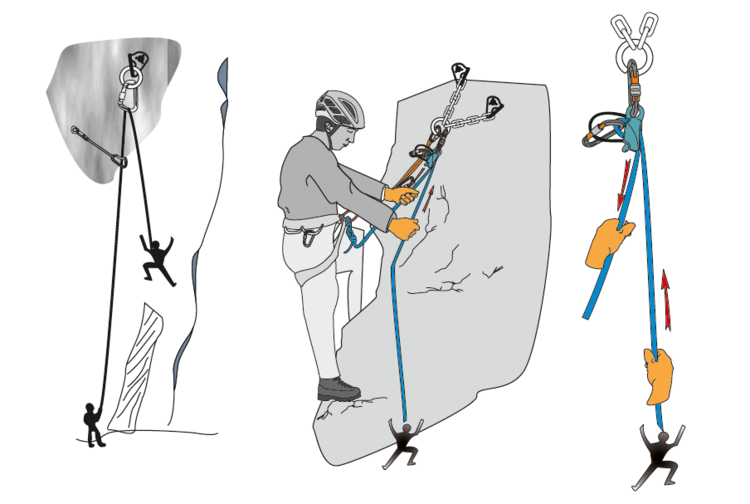 Верхняя страховка через спусковое устройствоПорядок действий: ● веревка перебрана таким образом, чтобы свободно выдавалась лезущему;● на конце веревки завязан контрольный узел (чтобы не произошло выскальзывание веревки из устройства после окончания свободной длины); ● страховочное устройство вщелкнуто в карабин (согласно рекомендациям производителя); ● карабин с муфтой на страховочном устройстве вщелкнут в силовое кольцо системы;● устойчивая позиция страхующего, одна нога впереди; ● нагрузка не должна попадать на муфту карабина; ● во время страховки руки необходимо держать не менее чем в 10 см от страховочного устройства.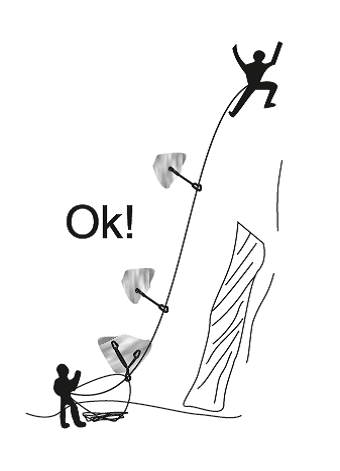 
Спускаться  необходимо плавно, без ускорений, пропускать веревку через спусковое устройство. Обе руки во время спуска располагать ниже страховочного устройства. При общении с напарником необходимо подтверждать  команды.Перед началом лазания необходимо проверить готовность страховки перекрестным вопросом: готова ли страховка и ответом о готовности. При верхней страховке на станции используют  два карабина с муфтой, направленные оппозиционно, т. е. в разные стороны: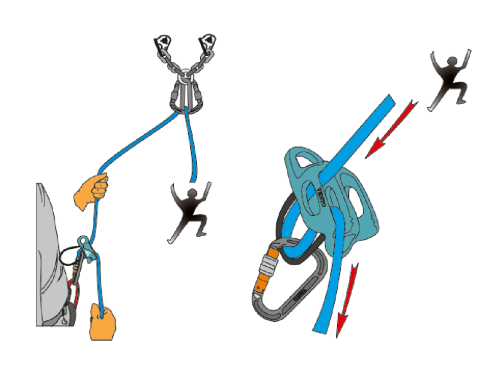 Грузовой конец — часть веревки, идущая к лезущему. Свободный конец — вторая часть веревки, выходящая из устройстваПять шагов верхней страховки:Контролируйте рукой свободный конец веревки (выходящий из страховочного устройства):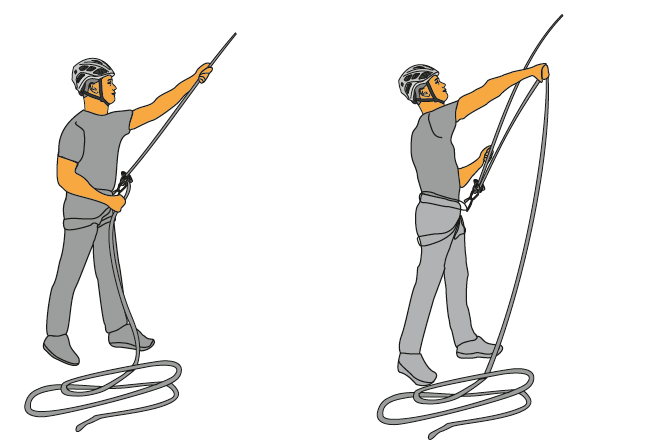 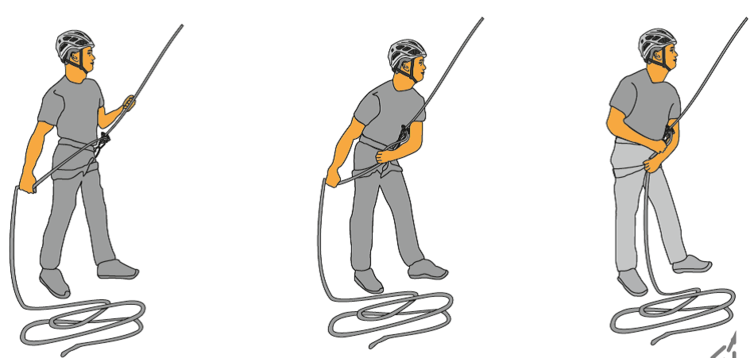 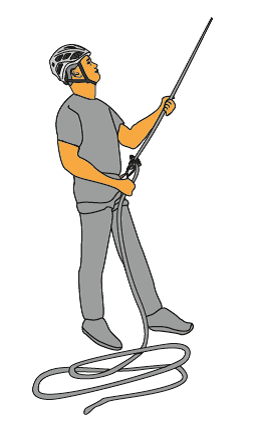 Стоять необходимо непосредственно под лезущим (1,5 0 2 м), на конце веревки завяжите узел: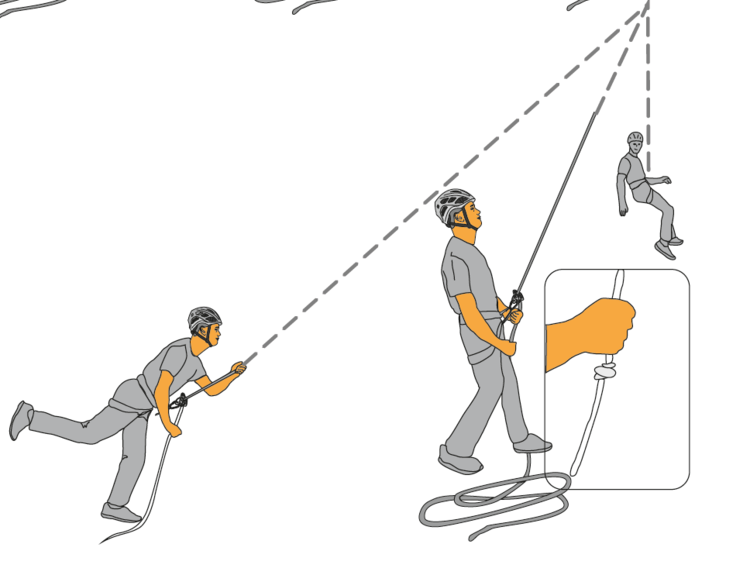 Во время лазания многоверевочных маршрутов для страховки нижнего участника применяются следующие техники.Для этого необходимо:• использовать только муфтованные карабины; • страховочное устройство на станции разместить либо в режиме автоблокировки, либо используя дополнительное трение через карабин; • постоянно контролировать свободную веревку; • выбирать веревки без потери контроля свободного конца и провисов. 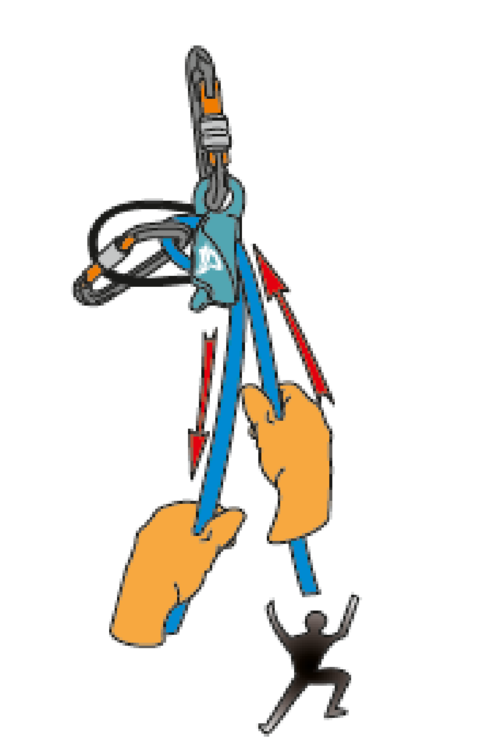 Верхняя страховка во время лазания по многоверевочному маршруту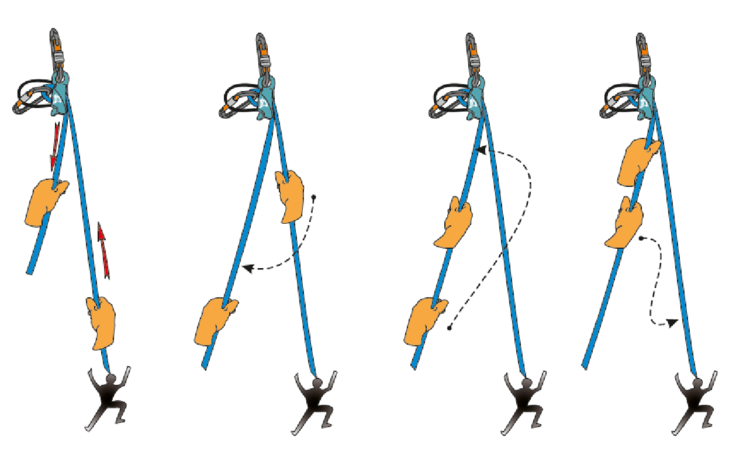 Допустимый и недопустимый варианты верхней страховки: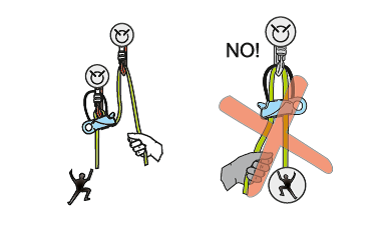 Если нужно освободить руки во время страховки через спусковое устройство, то можно использовать узел "рифовый + контрольный".Недопустимые варианты верхней страховки: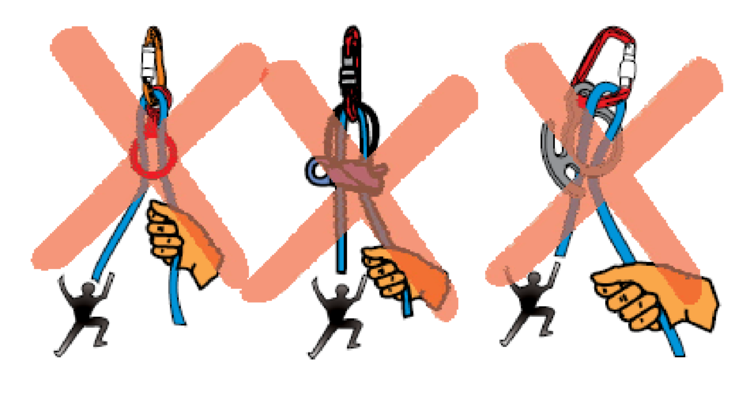 Для верхней страховки через узел «UIAA» необходимо:• использовать только муфтованные карабины; • постоянно контролировать свободную веревку; • выбирать веревки без потери контроля свободного конца и провисов. 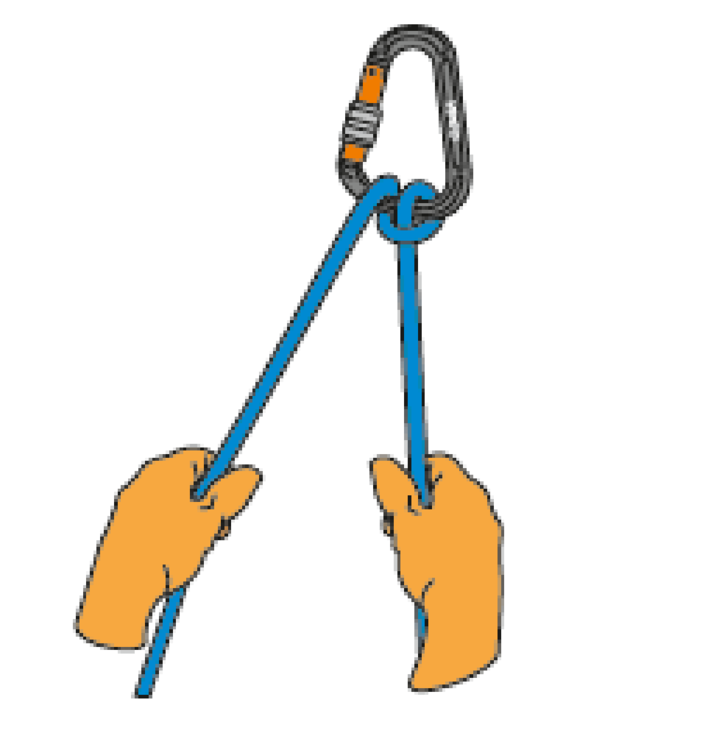 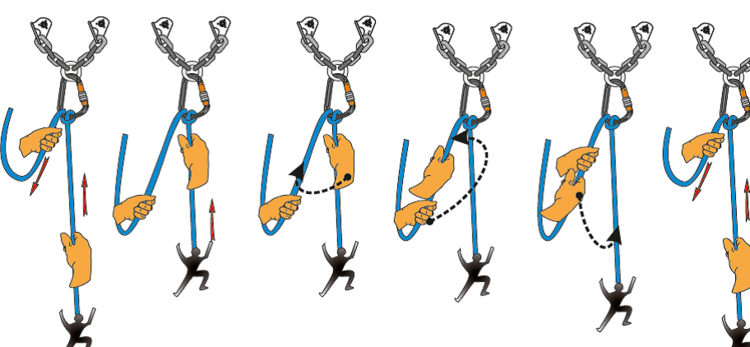 Нижняя страховка — организация страховки, при которой веревка идет вниз от лезущего. Страхующий всегда находится ниже лезущего. Например, при лазании на скалах, когда страхующий находится на земле, а веревка от страхующего прощелкивается лезущим (лидером) в оттяжки. В случае срыва лидер зависает на ближайшей к нему оттяжке. 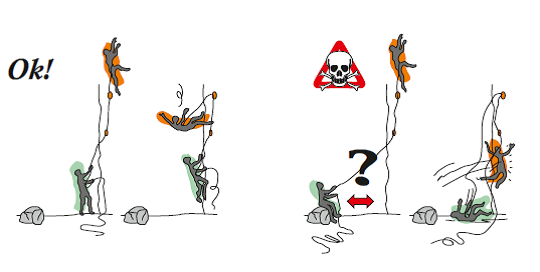 
Самый сильный рывок на страхующего происходит при срыве на первых оттяжках. 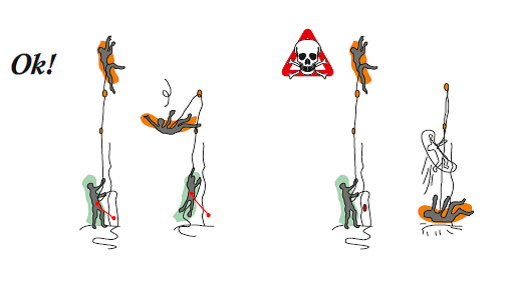 Дополнительная страховка для страхующего необходима при большой разнице в весе и при страховке под карнизом.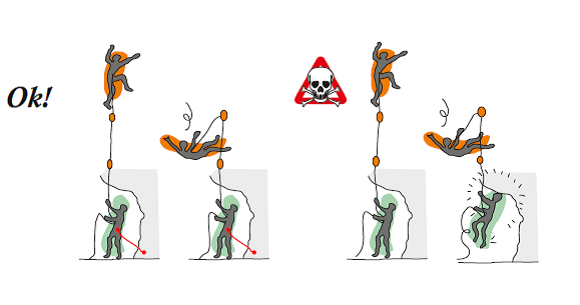 Нижняя страховка применяется во время лазания как многоверевочных, так и коротких (одноверевочных) маршрутов. Порядок действий: ● страховка осуществляется при помощи страховочного устройства; ● страхующий ввязан в конец веревки (на многоверевочных маршрутах), или на конце завязан узел «полугрейпвайн» (на одноверевочных маршрутах);● веревка перебрана так, чтобы конец веревки, который ввязан в лидера, лежал сверху;● по возможности обеспечивайте гимнастическую страховку, пока не вщелкнута первая оттяжка.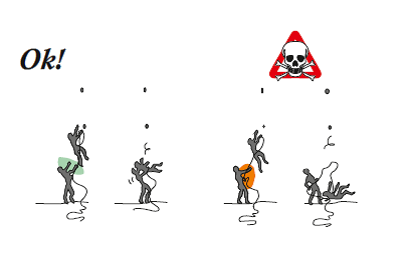 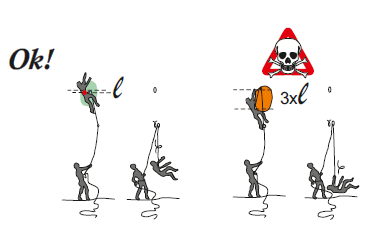 Необходимо своевременно выдавать и выбирать веревку во время страховки; страхующему необходимо располагаться непосредственно под первой точкой промежуточной страховки до момента вщелкивания. Далее немного сдвинуться в сторону (1 м), чтобы при срыве лидер не упал на веревку и страхующего. Гимнастическая страховка  - страховка руками, без веревки - применяется при лазании невысоких скальных маршрутов (болдерингов) и на начальных участках лазания с нижней страховкой.Гимнастическая страховка применяется при лазании коротких или болдеринговых трасс (4-5 перехватов), при лазании траверсом, а также при начале движения с нижней страховкой до вщелкивания первых оттяжек (первые три метра). Основная цель гимнастической страховки - при падении не дать участнику опрокинуться спиной, удариться головой.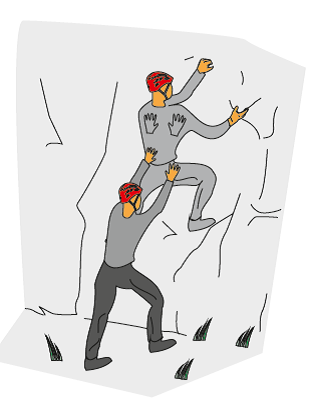 Порядок действий:● устойчивая позиция страхующего; ● руки подняты вверх на изготовке; ● внимание направлено на лезущего;● колени разведены в стороны, чтобы предотвратить падение на ноги страхующего;● руки чуть согнуты в локтях и при срыве упираются в верхнюю часть спины в районе лопаток; ● после срыва необходимо смягчить падение, придержав напарника, чтобы он не ударился затылком.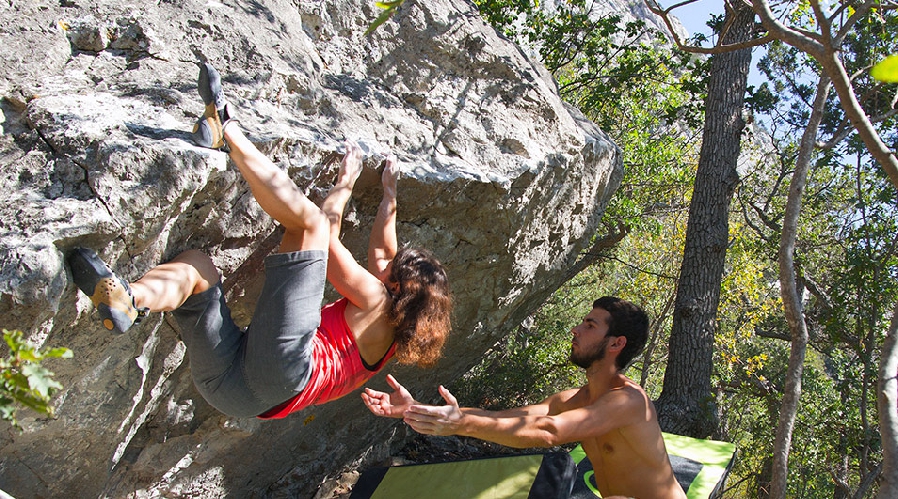 